CreditsPhoto CC-Shana Montesol JohnsonPhoto CC- Photo CC-Ava DiamondPhoto CC- Jim SimonsPhoto CC-Meredith Atwater for opensource.comPhoto CC-S.B Maverick1. Photo CC-Chandra MaharzanTime Management for Teachers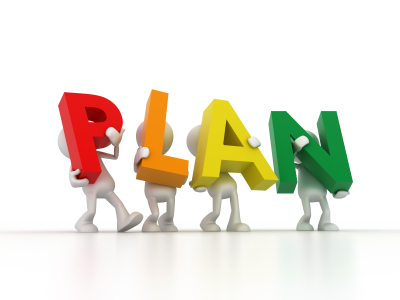 OverviewIn this course you’ll learn to use a website and blog pages to organize your teaching materials.  Blog Planning allows you to adapt your plans on a day-to-day basis, creating a digital resource as you go.  You’ll learn to link to videos, articles, documents and more so students and parents can refer back to your lessons. GoalsTeachers will be able to create blog post on their website to spell out the days lesson plans for students. RequirementsA web site creator (Weebly will be demonstrated and is recommended for this course). Please contact the Help-desk (395-help) if you have any trouble accessing Weebly at school.Internet ConnectionAbility to access videos and images (instruction will be provided)EvaluationThis is a product-based mini course. To successfully complete the course just meet the milestones outlined on the right-hand side and complete the course post-assessment. MilestonesCreate and publish a class website that includes a standard and blog page for each course taughtCreation of a post that demonstrates the ability to upload a photo, video, and insert a link